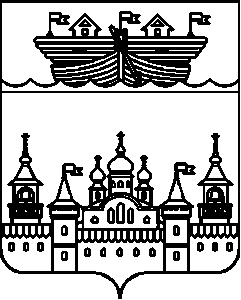 СЕЛЬСКИЙ СОВЕТ КАПУСТИХИНСКОГО СЕЛЬСОВЕТАВОСКРЕСЕНСКОГО МУНИЦИПАЛЬНОГО РАЙОНА НИЖЕГОРОДСКОЙ ОБЛАСТИРЕШЕНИЕ02 июля 2018 года	№23О внесении изменений в Административный регламент по исполнению  функции «Осуществление муниципального контроля в области использования и охраны, особо охраняемых природных территорий местного значения» на территории Капустихинского сельсовета Воскресенского муниципального района от 05 июня 2012 № 19В целях приведения в соответствие с действующим законодательством, Сельский Совет Капустихинского сельсовета решил:1.Внести в Административный регламент по исполнению функции «Осуществление муниципального контроля в области использования и охраны, особо охраняемых природных территорий местного значения» на территории Капустихинского сельсовета Воскресенского муниципального района следующие изменения:1.1.Пункт 1.9 дополнить подпунктом 1.9.1 следующего содержания:«1.9.1. Специалисты при осуществлении муниципального контроля обязаны:- «-вносить сведения о плановых и внеплановых проверках, об их результатах и о принятых мерах по пресечению и (или) устранению последствий выявленных нарушений в единый реестр проверок в соответствии с правилами формирования и ведения единого реестра проверок, утвержденными Правительством Российской Федерации.»;1.2.Пункт 3.5.«Оформление результатов проверки» дополнить подпунктом 3.5.5 следующего содержания:«3.5.5.При исполнении муниципальной функции специалист администрации Капустихинского сельсовета вносит сведения о плановых и внеплановых проверках, об их результатах и о принятых мерах по пресечению и (или) устранению последствий выявленных нарушений в единый реестр проверок в соответствии с правилами формирования и ведения единого  реестра проверок, утвержденными Правительством Российской Федерации в единый реестр проверок в порядке, установленном законодательными и иными нормативными правовыми актами Российской Федерации.».2.Обнародовать настоящее решение на информационном стенде администрации и разместить на официальном сайте администрации Воскресенского муниципального района Нижегородской области в сети Интернет.3.Контроль за исполнением настоящего решения возложить на главу администрацмм Л.И. Афоньшину.4.Настоящее постановление вступает в силу с 19 августа 2018 года. Глава местного самоуправления	У.Б.Баранова